ПОЗДРАВЛЯЕМ  ЛУЧШИХ!     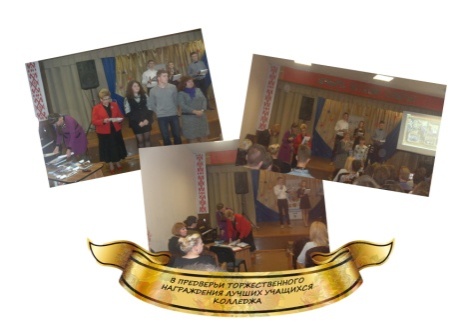             ДУМАЕМ  О  ЮБИЛЕЕ  КОЛЛЕДЖА!        19 ноября 2015 года, в рамках Международного Дня Студентов, в актовом зале колледжа состоялась встреча с членами профсоюза и лучшими профсоюзными активистами  колледжа.                                                                                      В мероприятии участвовали профгрупорги, старосты, культорги  и физорги лучших академических групп,  групп нового набора, лучших  профсоюзных бюджетных и коммерческих групп, а также кураторы групп, заведующие  учебных отделений, члены администрации.                                                                                                          С Днём Студентов присутствующих  поздравили директор колледжа Храпко Светлана Викторовна и председатель профсоюзного комитета учащихся колледжа Замостьянина Галина  Владимировна.                                                                                                                                                    В торжественной обстановке лучшим членам профсоюза колледжа по итогам смотр - конкурсов «На лучшего профсоюзного активиста», «На лучшую профсоюзную группу», «На лучшую академическую группу»  Светланой Викторовной   и  Галиной Владимировной были вручены грамоты, благодарности, памятные сувениры, сказаны напутственные слова, высказаны сердечные пожелания.  Победители поощрены денежными премиями приказом по колледжу.                                                                                                                                                                     Председатель профкома учащихся  колледжа обратилась к учащимся групп нового набора с инициативой  подготовить «Молодёжное Обращение» в адрес колледжа, его выпускников и будущих учащихся в честь 60 - летнего Юбилея в                                       2016 году.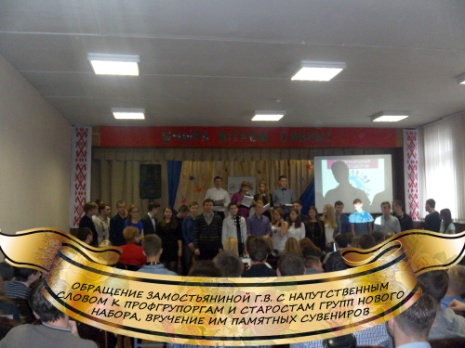 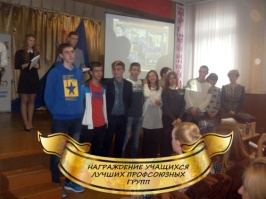 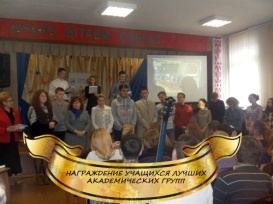 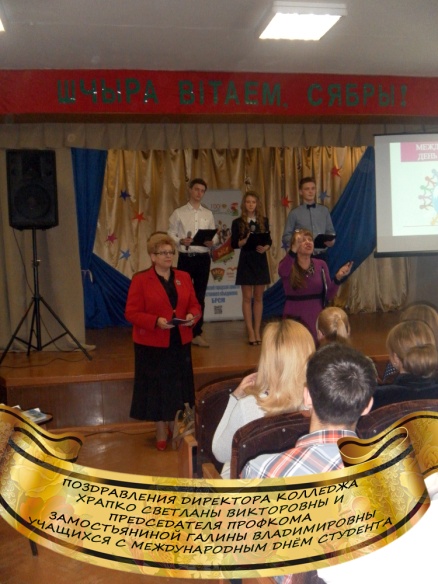 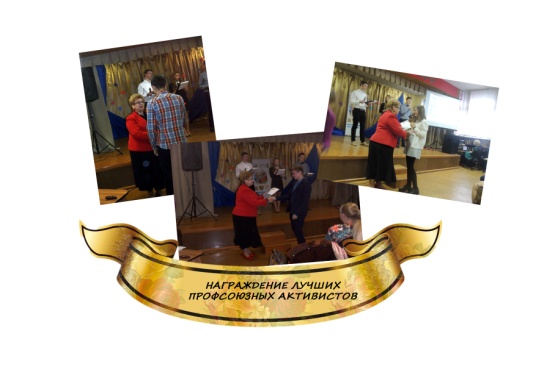 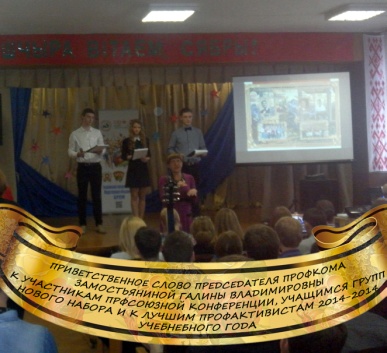  Ребята из профсоюзного актива вручили профгрупоргам и старостам групп нового набора диски для будущих « Юбилейных обращений»,  «дневники профгрупорга»,  «памятные папочки».                                                                                              Было предложено использовать для  название данной молодёжной акции посыл 7 съезда профсоюзов  страны: « Мы вместе».                                                                                                               Учащиеся групп нового набора порадовали присутствующих своими тематическими выступлениями, а молодёжный центр подарил замечательные номера художественной самодеятельности. Мероприятие завершилось вручением учащимся  сладких призов.                                               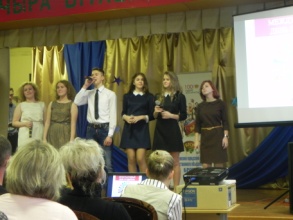 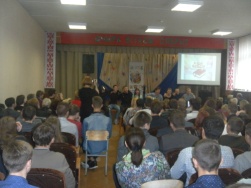 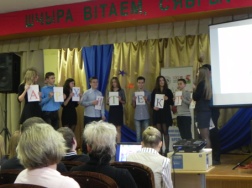 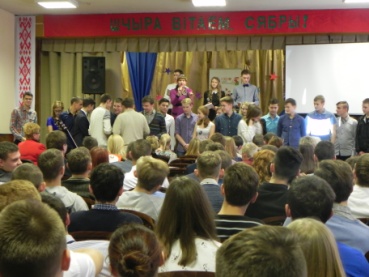 Мы вместе!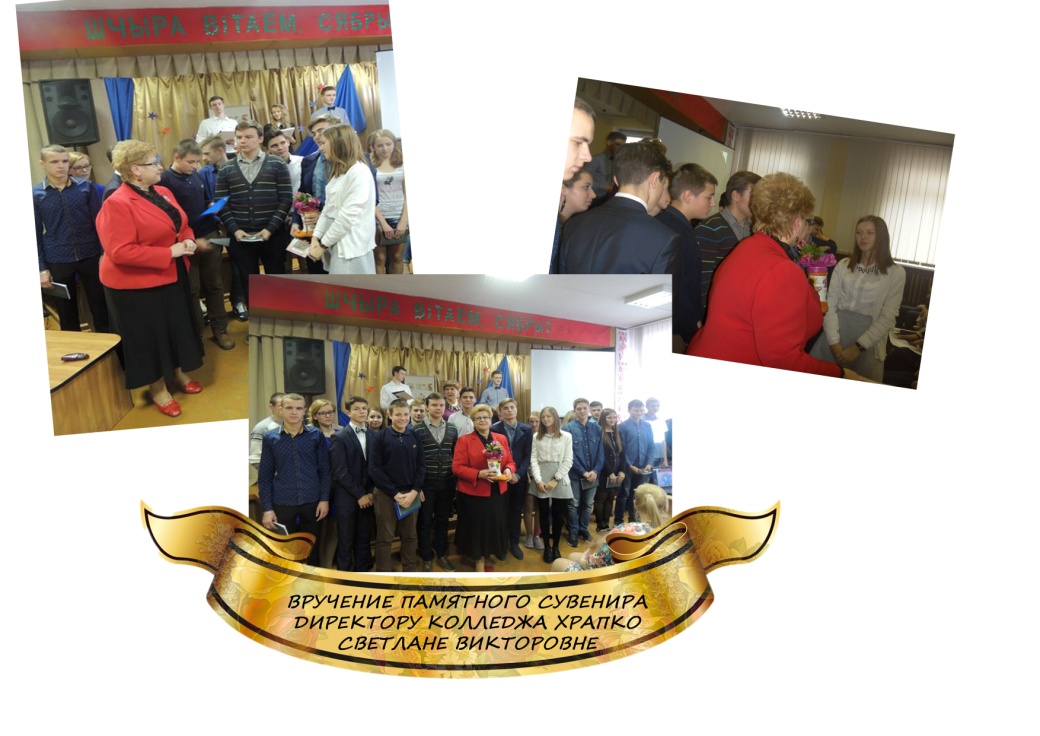 